RENCANA BISNIS PENDIRIAN USAHA LAUNDRYBLUE LAUNDRYDI APARTEMEN SUDIRMAN PARKOleh :Nama	: Eleazar Kevin SantosaNIM	: 741500017RENCANA BISNISDiajukan sebagai salah satu syaratUntuk memperoleh gelar Sarjana Administrasi BisnisProgram Studi Ilmu Administrasi BisnisKonsentrasi Kewirausahaan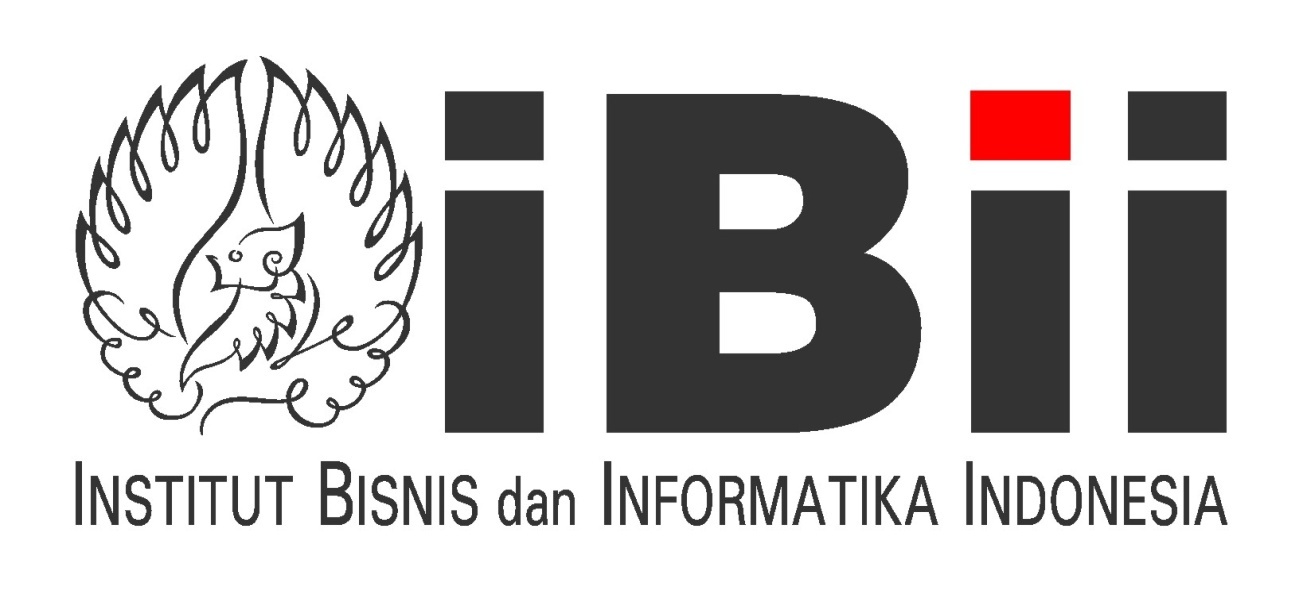 INSTITUT BISNIS DAN INFORMATIKA KWIK KIAN GIEJAKARTAMei 2019PENGESAHANRENCANA BISNIS PENDIRIAN USAHA LAUNDRYBLUE LAUNDRYDI APARTEMEN SUDIRMAN PARKDiajukan olehNama	: Eleazar Kevin SantosaNIM	: 74150017Jakarta, Mei 2019Disetujui oleh :Pembimbing(Rita Eka Setianingsih, S.E., M.M.)INSTITUT BISNIS DAN INFORMATIKA KWIK KIAN GIEJakarta 2019KATA PENGANTAR	Puji dan syukur penulis panjatkan kepada Tuhan Yang Maha Esa karena atas rahmat-Nya rencana bisnis ini dapat terselesaikan secara baik dan tepat waktu.	Rencana binsis ini dibuat untuk memenuhi syarat kelulusan untuk mengambil gelar Sarjana Administrasi Bisnis di Institut Bisnis dan Informatika Kwik Kian Gie. Diharapkan rencana bisnis Blue Laundry dapat benar-benar terealisasikan oleh penulis dengan berdasarkan ilmu-ilmu yang telah didapatkan oleh penulis selama tiga setengah tahun berkuliah di jurusan Administrasi Bisnis. 	Pada kesempatan kali ini, penulis ingin mengungkapkan rasa terima kasih yang sebesar-besarnya kepada semua pihak yang telah mendukung dalam hal penyusunan rencana bisnis ini. Penulis inigin mengucapkan rasa terima kasih ini kepada :Bu Rita Eka Setianingsih, S.E., M.M. selaku Dosen pembimbing yang telah membantu penulis dalam penyusunan rencana bisnis dan mau untuk bersabar dan mengkoreksi dalam menuntun penulis menyusun rencana bisnisnya.Orang tua penulis yang senantiasa mendukung dan mendoakan untuk kelancaran proses penyusunan rencana bisnis ini.Teman-teman kampus penulis terutama untuk Elen Meong, Mardy Apex, Shanty Santuy, Fanny Anjay, Patricia Laura, Michael 74150037, Nina Grogol, Alfredo Memew, Lord Andur, Cece Meli dan Hihi yang lain yang telah mendukung dan mendorong penulis untuk dapat menyusun dan menyelesaikan rencana bisnis ini secara baik dan tepat waktu.Teman-teman luar kampus penulis terutama Reivan tymotyh dan Maggie Archaria yang pernah menemani walaupun tidak sejurusan namun mengerti penderitaan ini.	Penulis mengharapkan kritik dan saran dari pembaca agar penulisan berikutnya dapat menjadi lebih baik dari yang sekarang, Terima kasih.	Akhir kata penulis berharap rencana bisnis ini dapat terealisasi dan juga berguna bagi penulis maupun pembaca di masa mendatang sebagai bahan acuan atau referensi penyusunan rencana bisnis.Jakarta, Mei 2019PenulisABSTRAK	Eleazar Kevin Santosa / 74150017 / 2019 / Rencana Bisnis Pendirian Usaha Laundry, Blue Laundry / Pembimbing : Rita Eka Setianingsih, S.E., M.M.Perusahaan Blue Laundry adalah perusahaan yang menyediakan jasa mencuci pakaian. Perusahan Blue Laundry beroperasi di bagian Jakarta Pusat dan tidak menutup kemungkinan bahwa perusahaan akan mengembangkan sayapnya ke seluruh Jakarta bahkan seluruh Indonesia. Perusahaan Blue Laundry Memilih beroperasi di Jakarta Pusat dikarenakan adanya apartement Sudirman Park Yang menyediakan tempat untuk jasa Laundry. Dengan lingkungan yang dapat dibilang cukup ramai sehingga kehidupan sosial pun berkembang.Yang membedakan antara perusahaan Blue Laundry dengan perusahaan kompetitor lainnya adalah Blue akan memilih apartement yang tidak memiliki balkon dan juga tidak memperbolehkan penghuninya untuk mencuci di dalam unit. Maka akan memberikan peluang bagi Blue untuk mendapat pelanggan.	Bisnis ini diperkirakan membutuhkan dana sebesar Rp 380.217.000 untuk dijalankan. Dana ini kemudian akan dialokasikan ke pembelian peralatan, perlengkapan, menyewa ruko, biaya renovasi, dan kas. Tidak menutup kemungkinan Blue Laundry Dapat membuka cabang di luar apartement, namun dikarenakan peluang yang sedang berkembang untuk usaha Laundry adalah di lingkungan apartement, maka didahulukanWalaupun usaha Laundry dapat dibilang sudah dimana – mana, namun Blue Laundry yakin akan tetap unggul di red ocean ini dikarenakan peluang apartement yang disediakan. Dengan adanya penghuni yang dapat dibilang hanya bisa mencuci di perusahaan Laundry didalam ruang lingkup apartement.	Dilihat dari aspek keuangan, perusahaan Blue Laundry dapat dikatakan layak dilihat dari Payback Period, NPV, Profitability Index, IRR, dan BEP. Rencanannya usaha ini akan dijalankan selama 5 tahun. Hasil perhitungan NPV dari perusahaan Blue Laundry adalah sebesar Rp 809.839.036,00 dengan modal disetor sebesar Rp 380.217.000Dan dalam menyangkut sosial, dapat dibilang bahwa Blue Laundry membantu lingkungan sosial daripada merusaknya, dengan cara menambah lapangan pekerjaan dan membantu perekonomian.Dan dalam menyangkut lingkungan, dapat dibilang bahwa Blue Laundry tidak merusak seperti perusahaan perusahaan Laundry lainnya, dikarenakan limbah yang dikeluarkan sama dengan limbah rumah tangga / apartement. Dan juga dari pihak apartement akan mengolah limbah itu sehingga tidak terjadi kerusakan terhadap lingkungan	Kata kunci : Blue LaundryABSTRACT	Eleazar Kevin Santosa / 74150017 / 2019 / Business Plan for Business Establishment Laundry, Blue Laundry / Supervisor: Rita Eka Setianingsih, S.E., M.M.The Blue Laundry company is a company that provides laundry services. The Blue Laundry company operates in parts of Central Jakarta and does not rule out the possibility that the company will expand its wings throughout Jakarta and even throughout Indonesia.The Blue Laundry Company chooses to operate in Central Jakarta due to the Sudirman Park apartment that provides a place for Laundry services. With the environment that can be said to be quite crowded so that social life also develops.What distinguishes the Blue Laundry company from other competing companies is that Blue will choose an apartment that does not have a balcony and also does not allow its occupants to wash inside the unit. Then it will provide an opportunity for Blue to get customers.This business is estimated to require funds of Rp. 380,217,000 to run. These funds will then be allocated to the purchase of equipment, equipment, shop rental, renovation costs, and cash.It is possible that Blue Laundry can open a branch outside the apartment, but due to the growing opportunities for the Laundry business is in an apartment environment, then take precedenceAlthough the Laundry business can be said to have been everywhere, but Blue Laundry is sure to remain superior in this red ocean due to the opportunities of apartments provided. With the occupants who can be spelled out, they can only wash in a laundry company within the apartment space.Viewed from the financial aspect, the Blue Laundry company can be said to be worthy of the Payback Period, NPV, Profitability Index, IRR, and BEP.The plan for this business will be carried out for 5 years. The NPV calculation results from the Blue Laundry company amounted to Rp. 809,839,036.00 with paid-up capital of Rp. 380,217,000And in social matters, it can be said that Blue Laundry helps the social environment rather than damaging it, by adding jobs and helping the economy.And in dealing with the environment, it can be said that Blue Laundry is not as damaging as other Laundry companies, because the waste released is the same as household waste / apartments. And also from the apartment will process the waste so that there is no damage to the environment


Keywords: Blue LaundryDAFTAR ISIDAFTAR TABELTabel 1.1 Jumlah Kepala Keluarga di Provinsi DKI Jakarta Tahun 2017................................2Tabel 1.2 Kebutuhan Dana Blue Laundry.................................................................................5Tabel 3.1 Analisis Pesaing Laundry........................................................................................10Tabel 3.2 Competitive Profile Matrix.......................................................................................17Tabel 3.3 SWOT MATRIX......................................................................................................20Tabel 4.1 Ramalan Transaksi Blue Laundry............................................................................27Tabel 4.2 Ramalan Transaksi per Bulan Blue Laundry...........................................................27Tabel 4.3 Ramalan Penjualan...................................................................................................28Tabel 5.1 Peralatan Blue Laundry............................................................................................44Tabel 5.2 Perlengkapan Blue Laundry.....................................................................................45Tabel 5.3 Jadwal Rencana Operasi...........................................................................................47Tabel 6.1 Jumlah Tenaga Kerja Blue Laundry.........................................................................59Tabel 6.2 Kompensasi dan Balas Jasa Karyawan Blue Laundry Tahun 2020.........................65Tabel 6.2 Kompensasi dan Balas Jasa Karyawan Blue Laundry Tahun 2021.........................65Tabel 6.2 Kompensasi dan Balas Jasa Karyawan Blue Laundry Tahun 2022.........................65Tabel 6.2 Kompensasi dan Balas Jasa Karyawan Blue Laundry Tahun 2023.........................66Tabel 6.2 Kompensasi dan Balas Jasa Karyawan Blue Laundry Tahun 2024.........................66Tabel 6.7 Proyeksi Balas Jasa Blue Laundry selama 5 Tahun................................................66Tabel 7.1 Biaya Pemasaran Tahun 2020.................................................................................68Tabel 7.2 Proyeksi Biaya Pemasaran Tahun 2020 - 2024 (dalam Rupiah)….........................68Tabel 7.3 Proyeksi Balas Jasa Blue Laundry Selama 5 Tahun................................................69Tabel 7.4 Proyeksi Biaya Penyusutan Peralatan Kantor Tahun 2020 – 2024.........................69Tabel 7.5 Biaya Pemeliharaan Blue Laundry Tahun 2020 – 2024 ………………………….70Tabel 7.6 Biaya Penggunaan Listrik Blue Laundry (Dalam Rupiah)......................................71Tabel 7.7 Proyeksi Biaya Listrik Blue Laundry Tahun 2020 – 2024 (Dalam Rupiah)….......71Tabel 7.8 Proyeksi Tagihan Air Blue Laundry (Dalam Rupiah).............................................82Tabel 7.9 Proyeksi Biaya Air Blue Laundry Tahun 2020 – 2024 (dalam Rupiah).................72Tabel 7.10 Proyeksi Biaya Telepon Blue Laundry (Dalam Rupiah)......................................73Tabel 7.11 Peralatan Blue Laundry (dalam Rupiah)..............................................................74Tabel 7.12 Perlengkapan Blue Laundry  (Dalam Rupiah)....................................................75Tabel 7.13 Biaya Perlengkapan Blue Laundry (Dalam Rupiah)..........................................76Tabel 7.14 Laporan Laba Rugi Blue Laundry......................................................................77Tabel 7.15 Laporan Arus Kas Blue Laundry Tahun 2020 - 2024........................................79Tabel 7.16 Laporan Neraca Blue Laundry Tahun 2020 - 2024 (Dalam Rupiah).................80Tabel 7.17 Payback Period Blue Laundry ..........................................................................81Tabel 7.18 Net Present Value Tahun 2020 – 2024 Dalam Rupiah......................................83Tabel 7.19 Perhitungan Internal Rate of Return (IRR)........................................................85Tabel 7.20 Perhitungan Break Event Point..........................................................................86Tabel 9.1   Aspek Keuangan Perusahaan Blue Laundry......................................................94DAFTAR GAMBARGambar 3.1 Jumlah Tenaga Kerja Perempuan Tahun 2017......................................................9Gambar 3.2 Lima Model Kekuatan Porter...............................................................................14Gambar 3.1 Porter’s Five Forces Model.................................................................................20Gambar 4.1 Packaging Kemeja...............................................................................................25Gambar 4.2 Logo Blue Laundry..............................................................................................26Gambar 4.3 Saluran Pemasaran dan Konsumen......................................................................35Gambar 4.4 Kartu Nama Blue Laundry...................................................................................40Gambar 5.1 Proses Operasi Blue Laundry...............................................................................42Gambar 5.2 Alur Jasa Blue Laundry.......................................................................................51Gambar 5.3 Alur Pembelian Persediaan Blue Laundry ..........................................................53Gambar 5.4 Lay out Blue Laundry..........................................................................................57Gambar 6.1 Struktur Organisasi Blue Laundry.......................................................................63DAFTAR LAMPIRANLampiran Promosi...............................................................................................................97Lampiran 2 Lokasi..............................................................................................................97Lampiran 3 Harga...............................................................................................................97Lampiran 4 Kualitas Cucian...............................................................................................98Lampiran 5 Pelayanan........................................................................................................98Lampiran 6 Search Engine Blue Laundry..........................................................................99